TANGMERE PARISH COUNCIL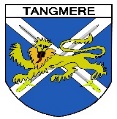 					Clerk to the CouncilCaroline Davison							Tangmere Village Centre					Malcolm Road						Tangmere PO20 2HS										0203 904 0980					clerk@tangmere-pc.gov.ukFINANCE COMMITTEE MEETINGTuesday 19 December 2023Members are hereby summoned to attend a Meeting of the Finance Committee to be held at7.00pm on Tuesday 19 December 2023 at Tangmere Village Centre, Malcolm Road, Tangmere.14 December 2023		          		                         		  Caroline DavisonParish ClerkAGENDAApologiesTo receive apologies for absenceDeclarations of InterestTo receive from Members any declarations of disclosable pecuniary and non-pecuniary interests in relation to any items included on the Agenda for this Meeting required to be disclosed by the Localism Act 2011 and the Tangmere Members’ Code of Conduct.Income & ExpenditureTo receive the Income & Expenditure figures for November 2023.Payments above £500To note the payments above £500 made in November 2023.Budget 2023/2024 – VirementsRecommended that the following virements be approved:Virement of £800 from 301/4017 Cleaning Contract to 301/4037 Cricket Square Maintenance to cover Hire of Aerator  Virement of £1000 from Professional Fees – Legal 101/4056 to Other Professional Fees 101/4058Virement of £1000 from 101/4033 Newsletter to 101/4042 Small Tools/Equipment for replacement CCTV Monitor.Interim Internal Audit ReportTo receive and note the Interim Audit Report for Year Ending 31 March 2024. The Interim Audit was carried out on 6 December 2023.ProjectsTo receive an update report in respect of the following projects:Changing Rooms – S106 Sports & LeisureCar Park – S106 Community FacilitiesKitchenette – S106 Community FacilitiesStorage Cupboard in Community Hall – CILStage Flooring and Stage Lights - Painting of Stage Floor and Boxing in for Air Source Heat PumpUKEP and REPF ApplicationsTo receive an update in respect of the following applications:Phase II Air Source Heat PumpsStage FlooringSmall Hall Garden Extension Date of Next MeetingTo note that the next Finance Committee is 20 February 2024.Exclusion of the Press and PublicRecommended that under the Public Bodies (Admission to Meetings) Act 1960, the public and representatives of the press and broadcast media be excluded from the meeting during the consideration of the following items of business as publicity would be prejudicial to the public interest because of the confidential nature of the business to be transacted.Teddy Wilfs ContractHall Hire Fee ProposalBudget 2024/25Public AttendanceMembers of the public are very welcome to attend this meeting.  If you would like to make comments or have a view on any item on this Agenda you wish to have taken into consideration, you are invited to write to the Parish Clerk, or contact a Parish Councillor, prior to the meeting.Filming and use of Social MediaDuring this meeting, the public are permitted to film the Council in the public session of the meeting or to use social media, providing it does not disrupt the meeting.  The public gallery should not be filmed.  You are encouraged to let the Parish Clerk know in advance if you wish to film.  Mobile devises should be switched to silent for the duration of the meeting (The Local Authorities (Executive Arrangements) (Meetings and Access to Information) (England) Regulations 2012).